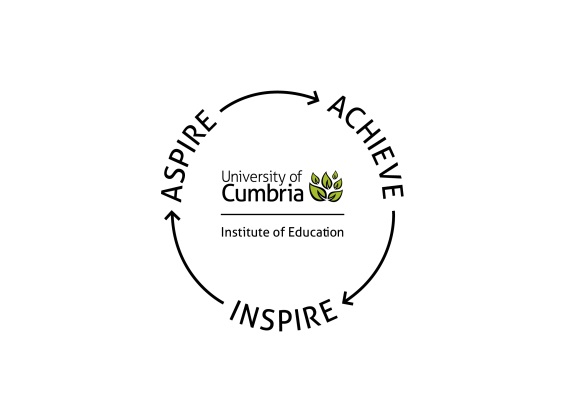 Beginning & Developing Phase- END OF PLACEMENT REPORT (to be completed and returned via email by the mentor)For all EYFS / KS1&2 Placements- Length: 4 Weeks – 6 weeksAcademic year 2022/2023OVERALL SUMMARY STATEMENT [THIS WILL BE USED AS A BASIS FOR AN INTERIM OR FINAL REFERENCE] The Trainee’s Teaching has had ‘Impact on children’s learning and progress over time’. Please indicate below:Please comment on the following Domains of ITT learning as identified in our Assessment grids:Key Agendas:Please use this box to comment directly on the Trainee’s confidence and competence in the understanding and teaching of our key agendas:Placement File/portfolio of reflection Please comment on the trainee’s reflection and organisation.IDENTIFICATION OF STRENGTHS AND PRIORITIES FOR FURTHER DEVELOPMENT:These areas support trainee teacher ongoing development.HEADTEACHER'S or ASSOCIATE TUTOR’S ADDITIONAL COMMENTS (Not Compulsory):Please email this form from your school email address to your University Partnership Tutor (UPT) / School Direct Partnership Programme Lead (PPL) AND to:Trainee NameUniversity ProgrammeIf School Direct please include alliance Name:If School Direct please include alliance Name:If School Direct please include alliance Name:University Year GroupKey Stage and Age Range Taught (For mixed Key Stage classes please indicate number of pupils in each Key Stage)Setting/ SchoolNo. of Children Taught Mentor University Partnership Tutor / PPLClass Teacher NameClassKAP Point and Placement DatesBeginningFrom:   To:KAP Point and Placement DatesDevelopingFrom:   To:Module assessment items OutcomeProfessional Practice Professional Practice Placement File/ ReflectionPlacement File/ ReflectionTrajectory towards the recommendation of award of QTS*Beginning Placement:Beginning Placement:Developing Placement:Developing Placement:Trajectory towards the recommendation of award of QTS*Not Yet On TrajectoryOn TrajectoryNot Yet On TrajectoryOn TrajectoryA trainee would be deemed to have failed where no / insufficient progress has been made against targets set in B and D phases. A trainee would be deemed to have failed where no / insufficient progress has been made against targets set in B and D phases. A trainee would be deemed to have failed where no / insufficient progress has been made against targets set in B and D phases. A trainee would be deemed to have failed where no / insufficient progress has been made against targets set in B and D phases. Please comment directly on the Trainee’s impact on children’s learning: Little / No Impact on Pupil’s progressSome impact on progress evident allowing some pupils to make progress as expected over time.Most pupils make good or better than expected progress over time.Area:Comment:Professional Behaviours BehaviourChallenging disadvantageCurriculumPedagogyAssessmentPlease type your statement here: a). Systematic Synthetic Phonics and Reading:b). Writingc). MathematicsPlease type your statement here: Trainee Strengths (Identify 3):TargetsRELEVANT STAGED EXPECTATIONS(Drawn from Placement Assessment Grids)ACTIONS TO BE TAKEN BY TRAINEESUCCESS CRITERIA1.2.3.Please type your statement here:Number of absences from placementSignature of Trainee (Who must be provided with a copy of the report)Signature of MentorCarlisle CampusLancaster CampusLondon (EIDR) CampusSchool DirectKAPcarlisle@cumbria.ac.ukKAPlancaster@cumbria.ac.ukKAPLondon@cumbria.ac.uk‘Your PPL’